СОСТАВ СОВЕТА СПОРТИВНОГО КЛУБА«СТАРТ»МАОУ «Первомайская СОШ» Кваркенского района.Солдатова Валентина Ильинична – учитель физической культуры – руководитель клуба.Кунакбаева Айкы Ергонсовна -  заместитель руководителя.Щукина Александра – 9 класс – председатель клуба.Илькубаева Айман -8 класс– секретарь.Жамбуршин Кувандык Абдулгалямович – тренер Жамбуршин Жанат – 6 класс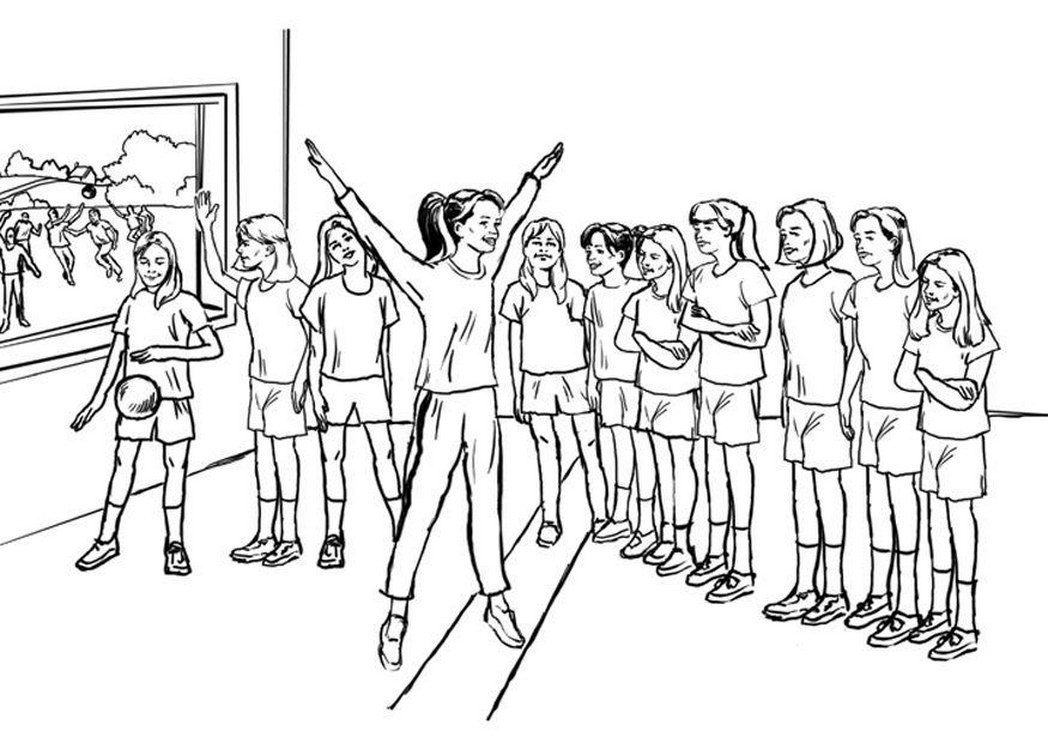 